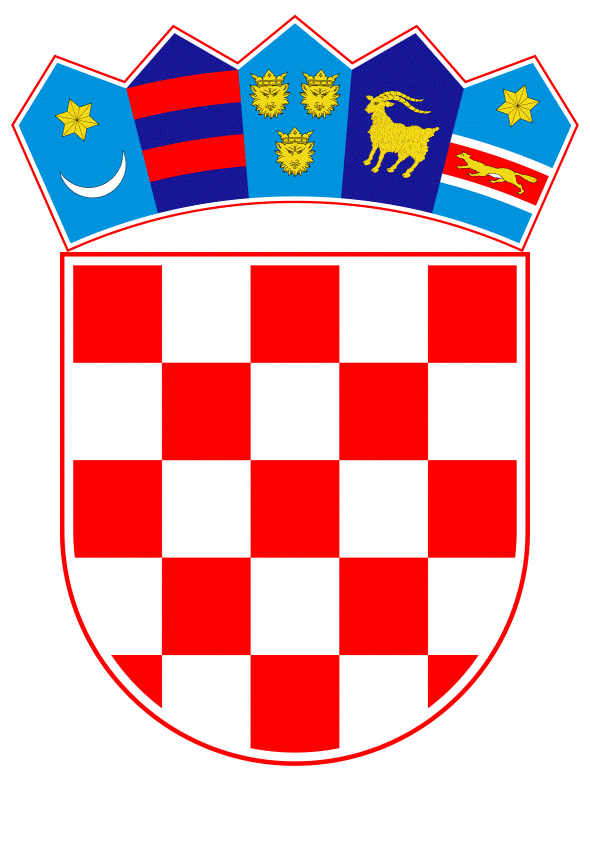 VLADA REPUBLIKE HRVATSKEZagreb, 18. travnja 2019.______________________________________________________________________________________________________________________________________________________________________________________________________________________________PrijedlogNa temelju članka 8. i članka 31. stavka 2. Zakona o Vladi Republike Hrvatske (Narodne novine, br. 150/11, 119/14, 93/16 i 116/18), a u vezi s člankom 209. stavkom 1. Zakona o zaštiti okoliša (Narodne novine, br. 80/13, 153/13, 78/15, 12/18 i 118/18) i člankom 55.f Pomorskog zakonika (Narodne novine, br. 181/04, 76/07, 146/08, 61/11, 56/13, 26/15 i 17/19) te točkom 108. Plana intervencija kod iznenadnih onečišćenja mora (Narodne novine, broj 92/08), Vlada Republike Hrvatske je na sjednici održanoj _________________ 2019. godine donijelaO D L U K Uo sufinanciranju održavanja mreže plovila čistača moraza djelovanje kod iznenadnih onečišćenja moraI.Vlada Republike Hrvatske sufinancirat će dio troškova održavanja mreže plovila čistača mora u priobalnim županijama, u svrhu osiguravanja pripravnosti za i reagiranja na iznenadna onečišćenja mora po Planu intervencija kod iznenadnih onečišćenja mora.Vlada Republike Hrvatske sufinancirat će troškove iz stavka 1. ove točke u ukupnom iznosu od 230.000,00 kuna po plovilu čistaču mora godišnje, što ukupno za deset plovila čistača mora iznosi 2.300.000,00 kuna godišnje.II.Mreža plovila čistača mora iz točke I. ove Odluke sastoji se od:	a)	plovila čistača mora koja su u vlasništvu županija na temelju Odluke o predaji brodica čistača mora, tipa ECO-13, županijama u vlasništvo, klase: 342-01/07-01/03, urbroja: 5030114-07-1, od 5. lipnja 2007. godine, i to:brodice tipa ECO-13/1, u vlasništvu Dubrovačko-neretvanske županijebrodice tipa ECO-13/2, u vlasništvu Šibensko-kninske županijebrodice tipa ECO-13/3, u suvlasništvu Zadarske i Ličko-senjske županijebrodice tipa ECO-13/4, u vlasništvu Primorsko-goranske županijebrodice tipa ECO-13/5, u vlasništvu Splitsko-dalmatinske županije	b)	plovila čistača mora, za koja je županija u postupku javne nabave ugovorila uslugu rada (čišćenja mora) po sistemu pripravnosti.III.Financijska sredstva iz točke I. stavka 2. ove Odluke osiguravaju se u državnom proračunu Republike Hrvatske, na razdjelu Ministarstva mora, prometa i infrastrukture, i dodijelit će se županijama, kako slijedi: Istarskoj županiji za jedno plovilo čistač moraPrimorsko-goranskoj županiji za tri plovila čistača moraZadarskoj i Ličko-senjskoj županiji za jedno plovilo čistač moraŠibensko-kninskoj županiji za jedno plovilo čistač moraSplitsko-dalmatinskoj županiji za dva plovila čistača mora iDubrovačko-neretvanskoj županiji za dva plovila čistača mora.IV.Sufinanciranje dijela troškova za pet plovila čistača mora iz točke II. podstavka a) ove Odluke, vrši se u skladu s ugovorima o predaji plovila u vlasništvo bez nakade koje je Ministarstvo zaštite okoliša, prostornog uređenja i graditeljstva sklopilo sa županijama.Sufinanciranje dijela troškova za pet plovila čistača mora iz točke II. podstavka b) ove Odluke, vrši se na temelju ugovora o sufinanciranju plovila čistača mora za svako plovilo zasebno, koje Ministarstvo mora, prometa i infrastrukture sklapa sa županijama nakon što provedu postupak javne nabave, i to s:Istarskom županijom za jedno plovilo čistač moraPrimorsko-goranskom županijom za dva plovila čistača moraSplitsko-dalmatinskom županijom za jedno plovilo čistač moraDubrovačko-neretvanskom županijom za jedno plovilo čistač mora. V.Sufinanciranje plovila čistača mora iz ove Odluke prestaje kada plovilo postane trajno nesposobno za plovidbu i izvršenje poslova po Planu intervencija kod iznenadnih onečišćenja mora.Sufinanciranje plovila čistača mora iz točke II. podstavka a) ove Odluke, koja su u vlasništvu županija prestaje njihovim otuđenjem.U slučajevima iz stavka 2. ove točke sufinancirat će se drugo plovilo čistač mora koje je u vlasništvu županije ili plovilo čistač mora za koje županija provede postupak javne nabave za uslugu rada plovila po sistemu pripravnosti, o čemu je županija dužna obavijestiti Ministarstvo mora, prometa i infrastrukture, odmah po objavi postupka javne nabave i ugovaranju usluge.U slučajevima iz stavaka 1. i 2. ove točke, županije su dužne obavijestiti Ministarstvo mora, prometa i infrastrukture odmah po nastaloj promjeni, a najkasnije u roku od tri dana od nastanka promjene. VI.Za provedbu ove Odluke određuje se Ministarstvo mora, prometa i infrastrukture.Ministarstvo mora, prometa i infrastrukture zadužuje se da, u roku od dva mjeseca od dana stupanja na snagu ove Odluke, sklopi dodatke ugovora o predaji plovila u vlasništvo županijama bez nakade, koje je Ministarstvo zaštite okoliša, prostornog uređenja i graditeljstva sklopilo sa svakom pojedinom županijom, u dijelu koji se odnosi na način i uvjete sufinanciranja radi usklađenja s odredbama ove Odluke.Za potpisivanje ugovora o sufinanciranju rada plovila čistača mora i dodataka ugovora iz stavka 2. ove točke, ovlašćuje se ministar mora, prometa i infrastrukture.VII.Županije na koje se odnosi ova Odluka, dužne su dostaviti Ministarstvu mora, prometa i infrastrukture godišnje izvješće o zakonitom, namjenskom i svrhovitom utrošku dodijeljenih sredstava. Neutrošena i nenamjenski utrošena dodijeljena sredstva županije su dužne vratiti u državni proračun Republike Hrvatske.Godišnje izvješće iz stavka 1. ove točke dostavlja se najkasnije do 1. veljače tekuće godine za prethodnu kalendarsku godinu.VIII.Ova Odluka stupa na snagu danom donošenja. Klasa:Urbroj:Zagreb,										Predsjednik									mr. sc. Andrej PlenkovićO B R A Z L O Ž E N J E	Obveze Republike Hrvatske za provedbu mjera u svrhu sprječavanja onečišćenja mora, spremnost na djelovanje, kao i djelovanje u slučaju onečišćenja mora s brodova proizlaze iz međunarodnog zakonskog okvira koji uključuje međunarodne konvencije i protokole donesene u okviru Međunarodne pomorske organizacije (eng. International Maritime Organization - IMO), odredbe Barcelonske konvencije i njenog Protokola o suradnji i sprječavanju onečišćenja s brodova i, u slučaju opasnosti, suzbijanja onečišćenja Sredozemnog mora, kao i obveze postupanja temeljem Sporazuma o Subregionalnom planu intervencija za sprječavanje, spremnost za i reagiranje na iznenadna onečišćenja Jadranskog mora većih razmjera (Narodne novine-Međunarodni ugovori, broj 7/08). 	Nacionalni zakonski okvir koji propisuje postupanje u slučaju onečišćenja mora s pomorskih objekata definiran je Planom intervencija kod iznenadnih onečišćenja mora (Narodne novine, broj 92/08), koji je donesen na temelju Zakona o zaštiti okoliša (Narodne novine, br. 80/13, 153/13, 78/15, 12/18 i 118/18) i Pomorskog zakonika (Narodne novine, br. 181/04, 76/07, 146/08, 61/11, 56/13, 26/15 i 17/19).	Planom intervencija kod iznenadnih onečišćenja mora, utvrđuju se postupci i mjere za predviđanje, sprječavanje, ograničavanje, spremnost za i reagiranje na iznenadna onečišćenja mora radi zaštite morskog okoliša, te propisuju subjekti koji su dužni sudjelovati u njegovoj provedbi, njihova ovlaštenja, te način provođenja mjera. 	Subjekti koji, između ostalih, sudjeluju u provedbi Plana intervencija kod iznenadnih onečišćenja mora, su i Županijski operativni centri za provedbu Plana intervencija kod iznenadnih onečišćenja mora, kojima radi učinkovitog djelovanja, mora biti dostupna specijalizirana oprema, tehnička sredstva, te plovila čistači mora za provedbu mjera suzbijanja i ograničavanja onečišćenja mora, kako bi bili pripravni za interventno djelovanje po županijskim Planovima intervencija, Planu intervencija kod iznenadnih onečišćenja mora, kao i Subregionalnom Planu intervencija za sprječavanje, spremnost za i reagiranje na iznenadna onečišćenja Jadranskog mora većih razmjera. 	Republika Hrvatska do sada je različitim mehanizmima sufinancirala uspostavu funkcionalne mreže plovila čistača mora, kao i održavanje hladnog pogona. Trenutna mreža plovila čistača mora koji su raspoređeni duž jadranske obale sastoji se od ukupno deset plovila čistača mora (tri broda i sedam brodica). 	Na temelju Odluke o predaji brodica čistača mora, tipa ECO-13, županijama u vlasništvo, klase: 342-01/07-01/03, urbroja: 5030114-07-1, od 5. lipnja 2007. godine, Ministarstvo zaštite okoliša, prostornog uređenja i graditeljstva, predalo je županijama ukupno pet plovila čistača mora u vlasništvo. To su plovila, kako slijedi:brodica čistač tipa ECO-13/1, koja je predana u vlasništvo Dubrovačko-neretvanske županijebrodica čistač tipa ECO-13/2, koja je predana u vlasništvo Šibensko-kninske županijebrodica čistač tipa ECO-13/3, koja je predana u suvlasništvo Zadarske i Ličko-senjske županijebrodica čistač tipa ECO-13/4, koja je predana u vlasništvo Primorsko-goranske županijebrodica čistač tipa ECO-13/5, koja je predana u vlasništvo Splitsko-dalmatinske županije.	U skladu s odredbama Plana intervencija kod iznenadnih onečišćenja mora, Vlada Republike Hrvatske je temeljem iste Odluke putem Ministarstva zaštite okoliša i energetike sufinancirala troškove hladnog pogona gore navedenih plovila čistača mora županijama, u iznosu od 230.000,00 kuna godišnje po plovilu. 	Ministarstvo zaštite okoliša i energetike do sada je županijama također sufinanciralo i troškove hladnog pogona plovila čistača mora u privatnom vlasništvu, koji su specijalizirani za provedbu mjera u slučaju iznenadnih onečišćenja mora, a koji čine dio trenutne mreže plovila čistača mora za postupanje po Planu intervencija kod iznenadnih onečišćenja mora, i to u iznosu od 230.000,00 kuna godišnje po plovilu. To su plovila kako slijedi:brodica čistač tipa INCOCLEAN oznake EKO C 1, koja je u vlasništvu tvrtke Cian d.o.o. Splitbrodica čistač tipa INCOCLEAN oznake EKO C 2, koja je u vlasništvu tvrtke Cian d.o.o. Splitbrod čistač tipa ECO 2000, koji je u vlasništvu tvrtke Dezinsekcija d.o.o. Rijekabrod čistač tipa ECO 2000, koji je u vlasništvu tvrtke Dezinsekcija d.o.o. Rijekabrod čistač tipa ECO 2000, koji je u vlasništvu tvrtke Dezinsekcija d.o.o. Rijeka.	Ukupni troškovi dosadašnjeg sufinanciranja hladnog pogona iz državnog proračuna Republike Hrvatske za svih deset plovila čistača mora iznosili su 2.300.000,00 kuna godišnje. Sredstva su bila rezervirana na proračunskoj stavci A576235 - Izrada i provedba dokumenata za poboljšanje upravljanja okolišem, konto 3631 - Tekuće pomoći iz državnog proračuna, središnjeg tijela državne uprave nadležnog za zaštitu okoliša. 	Kako se provedba Plana intervencija kod iznenadnih onečišćenja mora, nalazi u najvećoj mjeri u nadležnosti središnjeg tijela državne uprave nadležnog za pomorstvo, kao i da se u njegovoj nadležnosti nalaze zapovjedno postupanje po Planu intervencija kod iznenadnih onečišćenja mora, provedba poslova Tajništva Stožera, te koordiniranje operativnom provedbom Plana intervencija kod iznenadnih onečišćenja mora, u kojem značajnu ulogu imaju i plovila čistača mora, predlaže se da umjesto Ministarstva zaštite okoliš i energetike, obvezu daljnjeg sufinanciranja rada plovila čistača mora s obalnim županijama preuzme Ministarstvo mora, prometa i infrastrukture, te da nastavi provedbu praćenja njihovog rada. 	S obzirom da su istekli ugovori o sufinanciranju dijela hladnog pogona plovila čistača mora, za koja su županije u postupku javne nabave ugovorile uslugu rada (čišćenja mora) po sistemu pripravnosti, a koje je Ministarstvo zaštite okoliša i energetike sklopilo sa županijama, predlaže se da Ministarstvo mora, prometa i infrastrukture sklopi nove ugovore o sufinanciranju plovila čistača mora.	S obzirom da postojeći ugovori o predaji brodica čistača mora u vlasništvo županijama, a koje je sa županijama sklopilo ministarstvo nadležno za zaštitu okoliša na temelju Odluke Vlade Republike Hrvatske od 5. lipnja 2007. godine, nemaju utvrđen rok trajanja, predlaže se da Ministarstvo mora, prometa i infrastrukture pristupi sklapanju dodataka svim važećim ugovorima. U dodacima ugovora uz rok trajanja, definirat će se i namjena plovila čistača mora, model obračuna izvršenih usluga, te način priznavanja istih.	U slučaju da dođe do promjene vlasništva nad plovilima koja se nalaze u vlasništvu županija, Ministarstvo mora, prometa i infrastrukture pristupit će sklapanju novih ugovora o sufinanciranju plovila čistača mora sa županijama, a nakon što iste provedu odgovarajući postupak javne nabave za druga plovila iste namjene na tržištu, te uvažavajući ukupni broj plovila po županiji, sukladno ovome Prijedlogu odluke.	Nastavno na navedeno, u Državnom proračunu Republike Hrvatske za 2019. godinu i projekcijama za 2020. i 2021. godinu na razdjelu Ministarstva mora, prometa i infrastrukture, Uprave sigurnosti plovidbe planirana je aktivnost A754063 - Održavanje mreže plovila - čistača za djelovanje kod iznenadnih onečišćenja mora, konto 3631 - Tekuće pomoći iz državnog proračuna, za sufinanciranje rada plovila čistača mora, u iznosu od 2.300.000,00 kuna za 2019. godinu, te u istom iznosu u projekcijama za 2020. i 2021. godinu. Predlagatelj:Ministarstvo mora, prometa i infrastrukturePredmet:Prijedlog odluke o sufinanciranju održavanja mreže plovila čistača mora za djelovanje kod iznenadnih onečišćenja mora 